OSOBNE INFORMACIJENATAŠA ZORIĆDatum rođenja 21/08/1976Državljanstvo Hrvatsko RADNO ISKUSTVO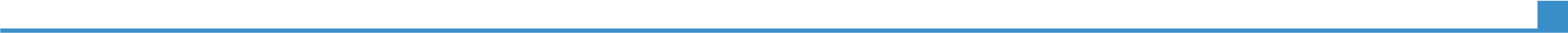 Od ožujka 2003. - POSLOVNI SAVJETNIK ZA SUSTAVE UPRAVLJANJAOd ožujka 2003. - Ekotours d.o.o., Jankovačka 23, 10000 ZagrebOd ožujka 2003. - Savjetovanje pri implementaciji sustava upravljanja zdravstvenom ispravnošću hrane HACCP, GLOBALG.A.P. te IFS Food sustava Savjetovanje pri implementaciji sustava upravljanja zaštitom okolišaSavjetovanje o sustavima higijeneSavjetovanje o sustavima upravljanja zaštitom od štetnika i štetočinaSnimanje stanja u bolnicama u svezi upravljanja zahtjevima prema standardima PravilnikaOd ožujka 2003. - Od lipnja 2006. do rujna 2006. - VANJSKI SURADNIK  (ugovor o djelu)Od lipnja 2006. do rujna 2006. - Ministarstvo zdravlja i socijalne skrbi, ksaver 200a, 10000 Zagreb.Uprava za sanitarnu inspekcijuOd lipnja 2006. do rujna 2006. - Suradnik pri izradi pravilnika higijene hraneSuradnik pri izradi pravilnika o upisnikuAnaliza elaborata carinskih skladištaOd lipnja 2006. do rujna 2006. - Od veljače 2002. do ožujka 2003.VANJSKI SURADNIK (ugovor o djelu)Od veljače 2002. do ožujka 2003.Leksikografski zavod „Miroslav Krleža“, Frankopanska 26, 10000 ZagrebOd veljače 2002. do ožujka 2003.Izrada bibliografija periodika za potrebe edicija Zavoda Od veljače 2002. do ožujka 2003.OBRAZOVANJE I OSPOSOBLJAVANJEOd rujna 1994. do studenog 2000.DIPLOMIRANI INŽENJER BIOLOGIJE Od rujna 1994. do studenog 2000.Prirodoslovno-matematički fakultet sveučilišta u Zagrebu, Biološki odsjek, Rooseveltov trg 6, 10000 Zagreb, Hrvatska Prirodoslovno-matematički fakultet sveučilišta u Zagrebu, Biološki odsjek, Rooseveltov trg 6, 10000 Zagreb, Hrvatska Od rujna 1994. do studenog 2000.Usmjerenje EKOLOGIJAUsmjerenje EKOLOGIJA17. i 18. veljače 2014.Internal IFS Food Programme and System Auditing Course, Verzija 6 17. i 18. veljače 2014.SGS Adriatica d.o.o., Zagreb SGS Adriatica d.o.o., Zagreb 17. i 18. veljače 2014.24. i 25. travanj 2013.Seminar za internog inspektora GLOBALG.A.P. 24. i 25. travanj 2013.TÜV Croatia d.o.o., Zagreb TÜV Croatia d.o.o., Zagreb 24. i 25. travanj 2013.11. i 12. veljače 2010.Interni auditor za sustav upravljanja okolišem prema ISO 14001:2004 normi11. i 12. veljače 2010.SGS Adriatica d.o.o., Zagreb SGS Adriatica d.o.o., Zagreb 11. i 12. veljače 2010.13. i 14. ožujak 2006.Food safety Management Development Programme ISO 22000:2005 Food safety management system Auditing 13. i 14. ožujak 2006.SGS Adriatica d.o.o., Zagreb SGS Adriatica d.o.o., Zagreb 13. i 14. ožujak 2006.OSOBNE VJEŠTINEMaterinski jezikHRVATSKIHRVATSKIHRVATSKIHRVATSKIHRVATSKIOstali jeziciRAZUMIJEVANJE RAZUMIJEVANJE GOVOR GOVOR PISANJE Ostali jeziciSlušanje Čitanje Govorna interakcija Govorna produkcija ENGLESKIC1C1B2B2B2Komunikacijske vještinedobre komunikacijske vještine stečene tijekom provođenja edukacija pri implementaciji sustava upravljanja zdravstvenom ispravnošću hrane (20 restorana; 8 hotelskih kuhinja, 6 bolničkih kuhinja; 10 supermarketa i trgovina)Poslovne vještine član tima upravljanja integriranim sustavom kvalitete, zaštite okoliša te zdravstvene ispravnosti hrane, interni auditorRačunalne vještinedobro vladanje alatima Microsoft Office - Word, Excel, PowerPointVozačka dozvola B kategorijaDODATNE INFORMACIJEProjektiSeminariIzrada i uspostava modela upravljanja potencijalnik zagađivanjem vode na području ZSZ Vodovod d.o.o. Blato s ciljem osiguranja kvalitete i zdravstvene ispravnosti vode za piće crpljene u krškim izvorima; 2013.-2014.Sanacija higijensko sanitarnih uvjeta mliječnih kuhinja u bolnicama s uspostavom sustava samokontrole; 2008Snimka stanja sanitarno-higijenskih uvjeta u bolnicama u sustavu Ministarstva zdravstva i socijalne skrbi; 2007Training „ISO 22000 – HACCP, SSOP, HYGIENEOMIC APROACH“ /UNMIK, RDP – INTERNATIONAL, UK – edukacija veterinarskih i sanitarnih inspektora s Kosova; 2004PSO Project „Food Safety in Croatian Pig Sector“; 2003. – 2005Zaštita hrane: prevencija namjernog zagađenja; HGK, Zagreb 2014Pred-pristupni fondovi EU – mogućnosti za javni i privatni sektor; Udruga poslovnih savjetnika, Zagreb 2006Savjetodavne vještine; Udruga poslovnih savjetnika,  Zagreb 2005. 